Личный план развития волонтёра МБОУ «Энтузиастская школа им.В.И.Шибанкова»Клуб «Юный волонтёр»Индивидуальный план развития учащегося является современной эффективной формой оценивания, помогает решать важные педагогические и воспитательные задачи. Поддерживает высокую учебную мотивацию. Поощряет активность и самостоятельность. Развивает навыки рефлексивной и оценочной деятельности. Формирует умение ставить цели, планировать и организовывать собственную деятельность. Содействует индивидуализации воспитания. Через волонтёрскую деятельность закладываются дополнительные предпосылки и возможности для успешной социализации. Работа проводится в четыре этапа:1 этап – информационно-аналитический2 этап – организационно-деятельностны3 этап – контрольно-диагностический4 этап - результативно-коррекционный1 этап - информационно – аналитическийЦель этого этапа – выявление зоны ближайшего риска и благополучия. На данном этапе для сбора и анализа нужен объём фактической информации: что предпочитает школьник, какие направления деятельности у него получаются лучше всего, как он ведёт себя в различных ситуациях. Для этого используются различные методы: наблюдение, анкетирование (самого подростка, его родителей), собеседование, изучение дополнительной документации.По результатам работы составляется «Характеристика»: Михеевой Анны К*1.Дата рождения 20.10.2009г.2.Место жительства с.Энтузиаст, ул.Центральная, д.7, кв.35.3.Родители Михеева Татьяна Александровна, Михеев Константин Анатольевич4. Состояние здоровья группа здоровья основная5.Дополнительное образование клуб «Юный волонтёр», историческая студия, спортивный6. Итоги прошлого года участия в КТД: в 2023-2024 учебном году приняла участие в таких мероприятиях:7.Особенности личности. Ответственная, всегда придёт на помощь; хорошо ладит с окружающими (коммуникативность),  трудолюбивая, энергичная.Подпись ученика: __________ (Михеева А) Подпись родителей___________ (Михеева ТА)Подпись руководителя отряда «Юный волонтёр»____________ (Сомова СА)2 этап - организационно-деятельностный
Цель этого этапа  составление и реализация индивидуального плана развития (по учёту дополнительной информации). Проводится встреча с учеником и его родителями, обсуждается проанализированная информация и составляется индивидуальный план на год, в котором предполагается:-постановка цели на каждую четверть или на полугодие (участие в КТД по здоровью, умению волонтёра)-выявление проблем (почему не получилось? как с этим справиться? или как исправить)-выявление имеющихся ресурсов (индивидуальная помощь от родителей, знакомых, друзей, как дополнительный ресурс)-планирование деятельности по достижению цели (как ведёт себя при рефлексии)-определение степени риска (рекомендации узких специалистов)Индивидуальный план развитияОбучающейся 8 класса МБОУ «Энтузиастская школа им.В.И.Шибанкова»Михеевой Анны1.Какие цели ты ставишь в этом учебном году? Участие в предлагаемых акциях, а ещё закончить 8 класс без троек.2. Что нужно тебе сделать, чтобы цель была достигнута?1 четверть.Участвовать в КТД, чтобы проверить свои возможности2 четвертьУчастие в конкурсах, специальных мероприятиях, в ОНД (Осенней неделе добра)3 четвертьПрактические занятия, сбор информации, подготовка к 79-летию Победы4 четвертьПроведение Митинга Славы, организация «подарочных» дней.3.Анализ результаты по четвертям. Выводы. Пути собственного самосовершенствования.Спасибо родителям и педагогам. Активно участвовал в проектах и различных мероприятиях. Мне это нравится. Обязательно расскажу о делах в социальных контентах и своим друзьям. Я довольна, что посещаю клуб «Юный волонтёр»:  https://vk.com/club221350133 сайт-страница. Итоги подведём в мае.Подпись ученика______Подпись родителей______Подпись  руководителя отряда ________3 этап – контрольно-диагностический или анализ результатов исследований с целью получения банка психологической информации.Цель данного этапа – углубленное психолого-педагогическое изучение ребенка. Чаще всего – это итоговые собеседования со специалистом с целью определения хода  психологического развития, соответствия развития возрастным нормативам. Также сюда относятся все мероприятия, в которых участвовал школьник. Наградные документы. Это необходимо для дальнейшего развития ребёнка (на следующий год). Приоритетные направления:- диагностика познавательной деятельности учащихся;- исследования эмоционально-личностной сферы;- диагностика межличностных отношений;- диагностика психологического здоровья;- исследование в области профориентации.4 этап – коррекционно-развивающий Цель – реализация индивидуальных программ развития ребенка.На основе диагностических данных  (с помощью психолога, классного руководителя и родителей) ребенком определяются те мероприятия и занятия, которые способствуют достижению поставленных ранее целей собственного развития на предстоящий период времени. Включение подростка во внеклассные и внеурочные мероприятия происходит также самостоятельно, согласно интересам и желанию. Воспитанник,  самостоятельно ставя перед собой цели, становятся объектом деятельности, посредством которой осуществляется его самореализация. Результаты своей успешной деятельности ученики фиксируют в личном «Портфолио», куда они помещают грамоты, дипломы, сертификаты, результаты учебной деятельности и участия в коллективных делах.КАРТА УСПЕШНОСТИОбучающейся 8 класса МБОУ«Энтузиастская школа им.В.И.Шибанкова» Михеевой АнныПРИЛОЖЕНИЯ.ИНДИВИДУАДЬНЫЙ ПЛАН РАЗВИТИЯ.Индивидуальный план развитияОбучающейся 8 класса МБОУ «Энтузиастская школа им.В.И.Шибанкова»Михеевой Анны1.Дата рождения 20.10.2009г.2.Место жительства с.Энтузиаст, ул.Центральная, д.7, кв.35.3.Родители Михеева Татьяна Александровна, Михеев Константин Анатольевич4. Состояние здоровья группа здоровья основная5.Дополнительное образование клуб «Юный волонтёр», историческая студия, спортивный6. Итоги прошлого года участия в КТД: в 2023-2024 учебном году приняла участие в таких мероприятиях:7.Особенности личности. Ответственная, всегда придёт на помощь; хорошо ладит с окружающими (коммуникативность),  трудолюбивая, энергичная.Подпись ученика: __________ (Михеева А) Подпись родителей___________ (Михеева ТА)Подпись руководителя кружка____________ (Сомова СА)Самопрезентация ученика.1.Какие цели ты ставишь в этом учебном году? Закончить 8 класс на хорошо, продолжить оказывать помощь ветеранам трудового фронта2. Что нужно тебе сделать, чтобы цель была достигнута? 1 четверть. Участвовать в КТД, чтобы проверить свои возможности2 четверть. Участие в конкурсах, специальных мероприятиях, в ОНД (Осенней неделе добра)3 четверть. Практические занятия, сбор информации, подготовка к 79-летию Победы4 четверть. Проведение Митинга Славы, организация «подарочных» дней.3.Анализ результаты по четвертям. Выводы. Пути собственного самосовершенствования. Спасибо родителям и педагогам. Активно участвовала в проектах и различных мероприятиях. Мне это нравится. Обязательно расскажу о делах в социальных контентах и своим друзьям. Я довольна, что посещаю клуб «Юный волонтёр». Итоги подведём в мае.Участие в 2023-2024 учебном году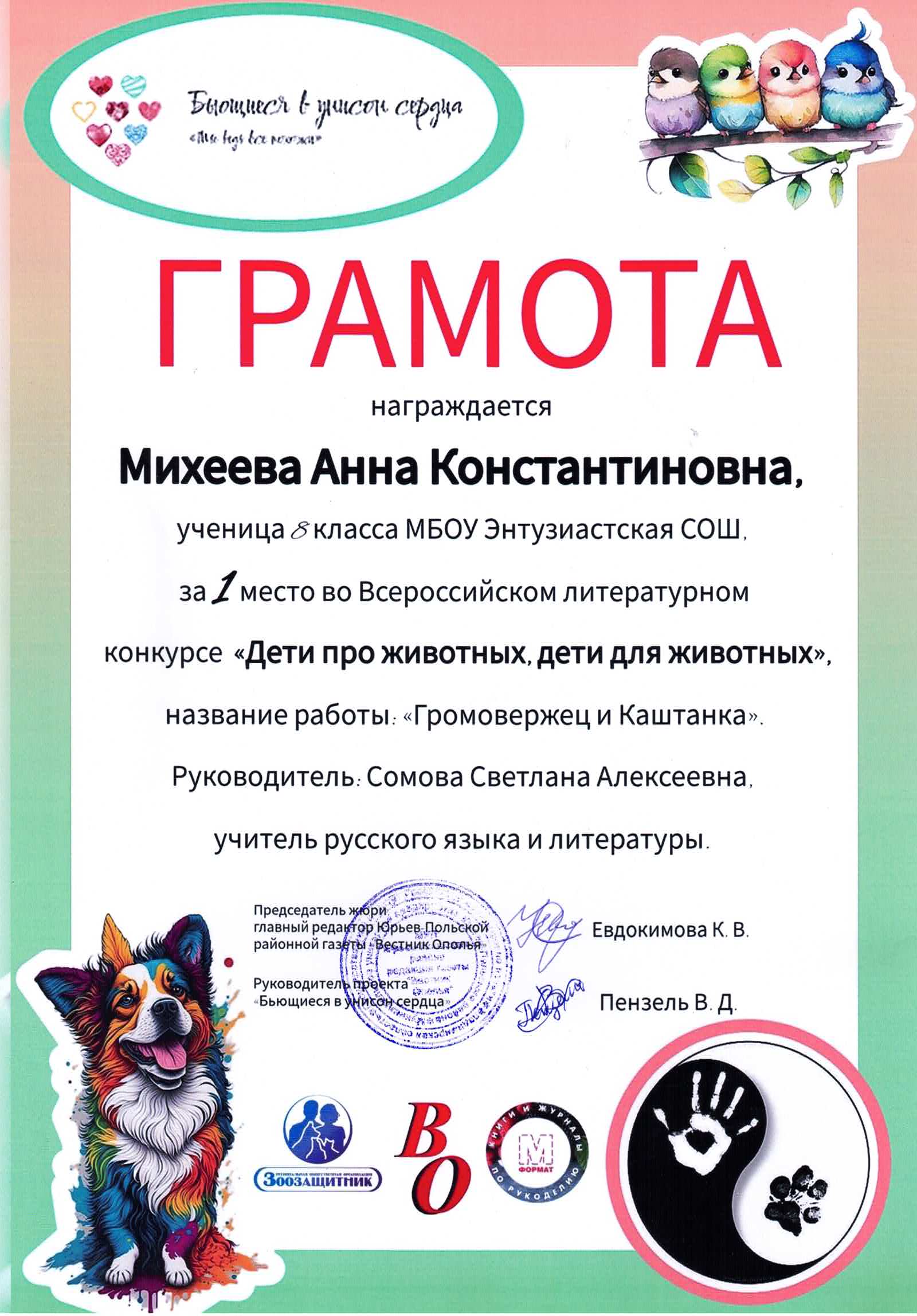 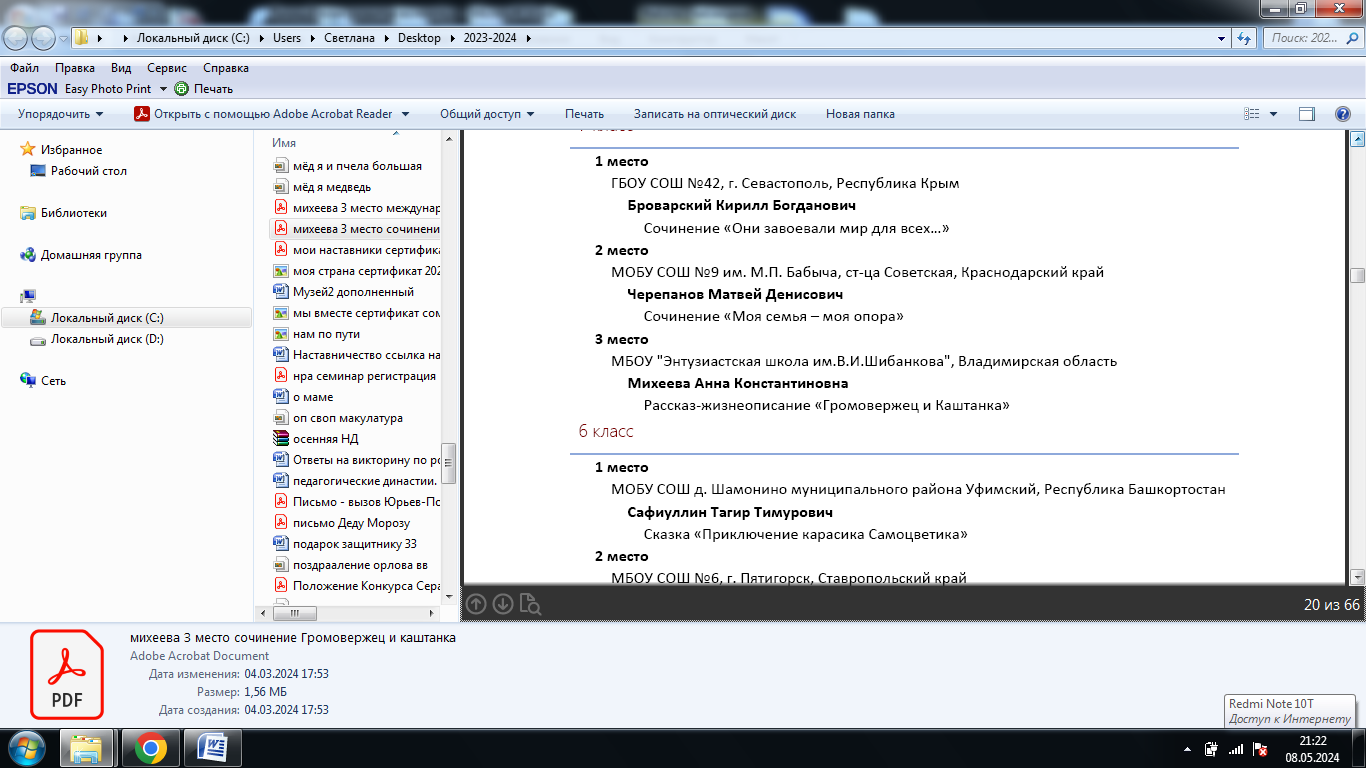 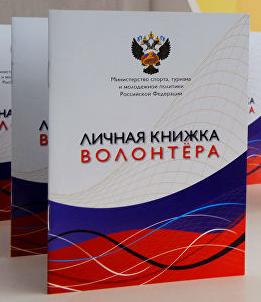 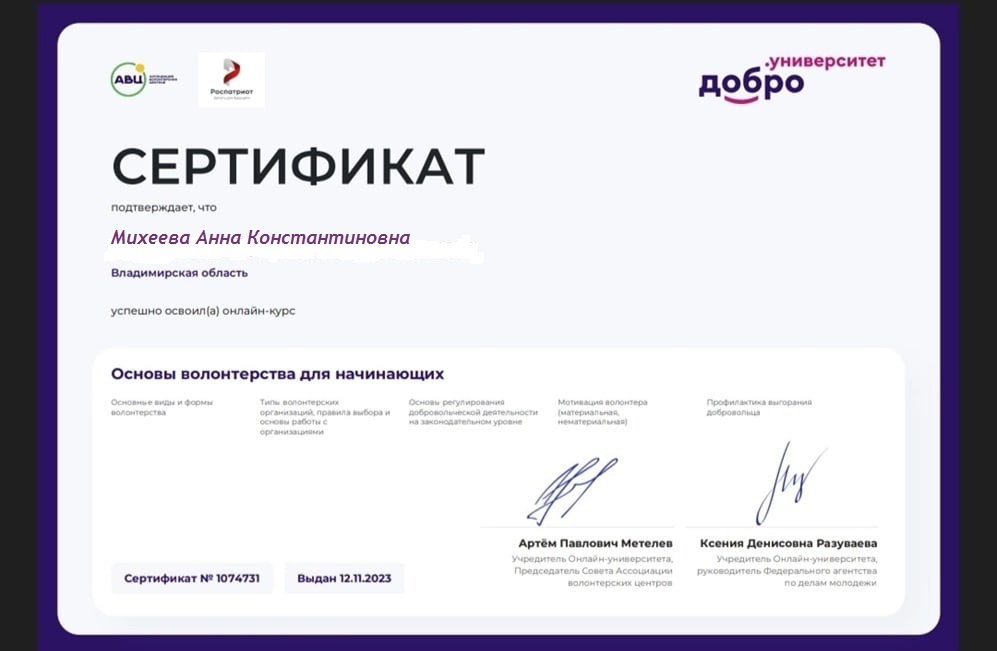 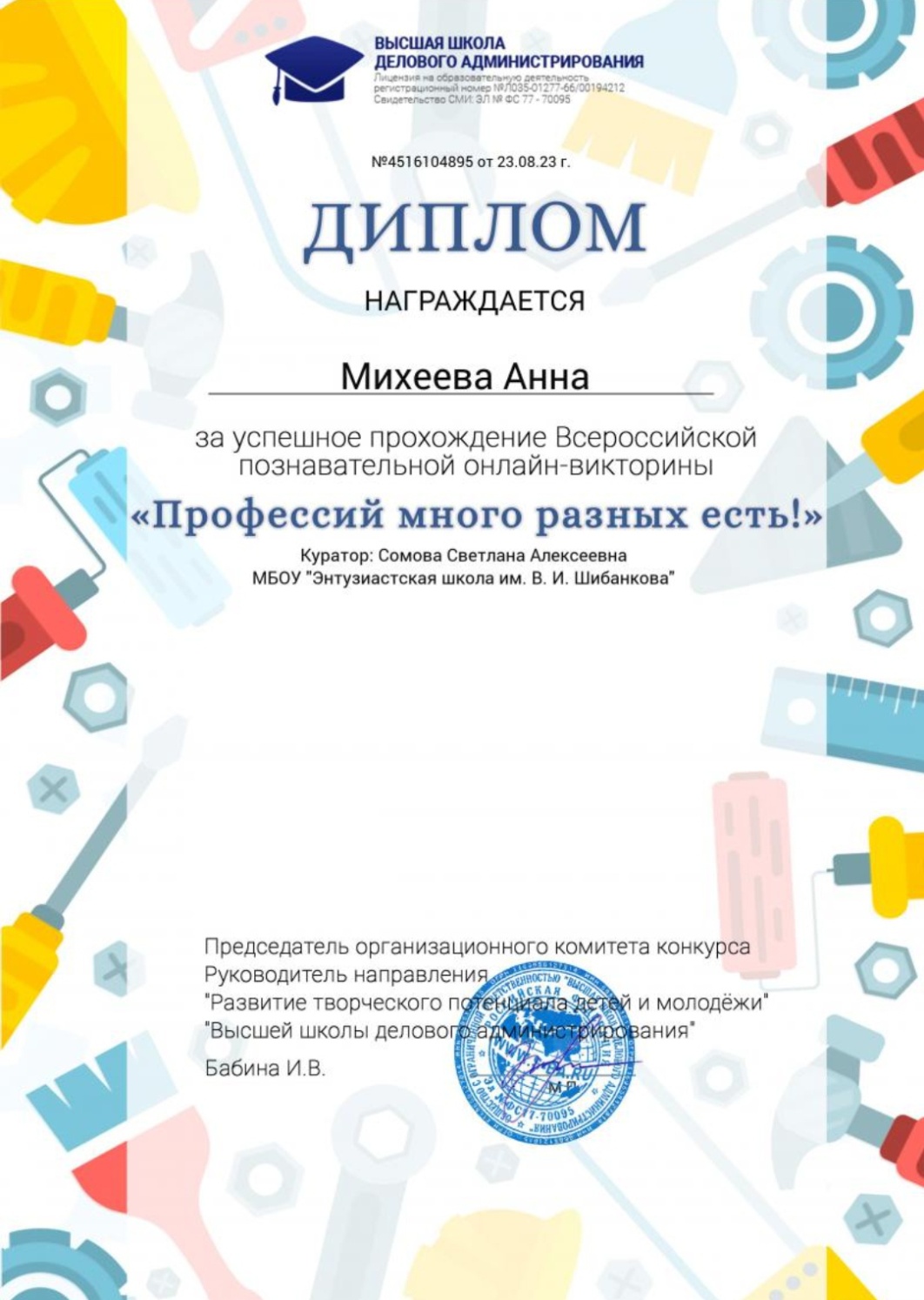 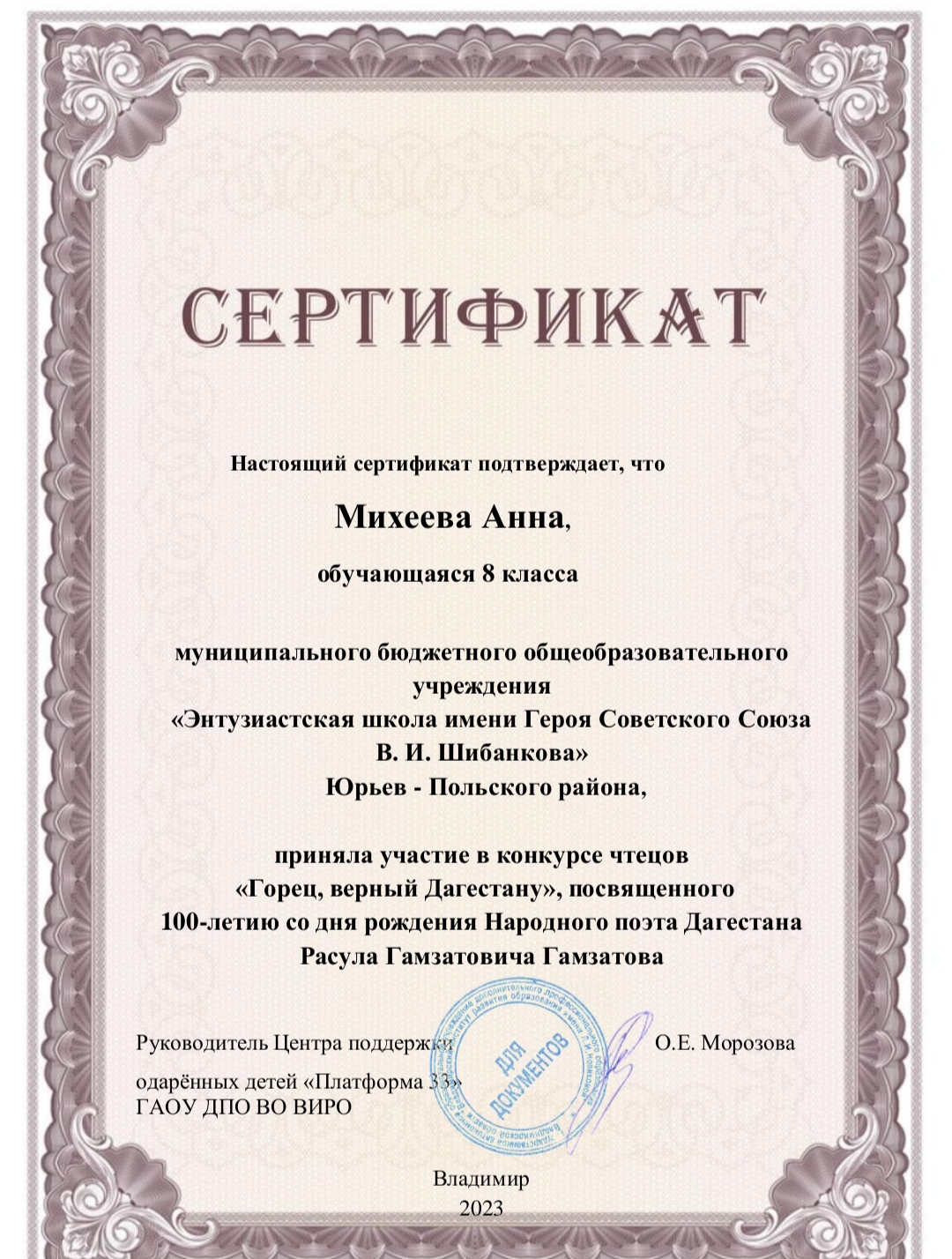 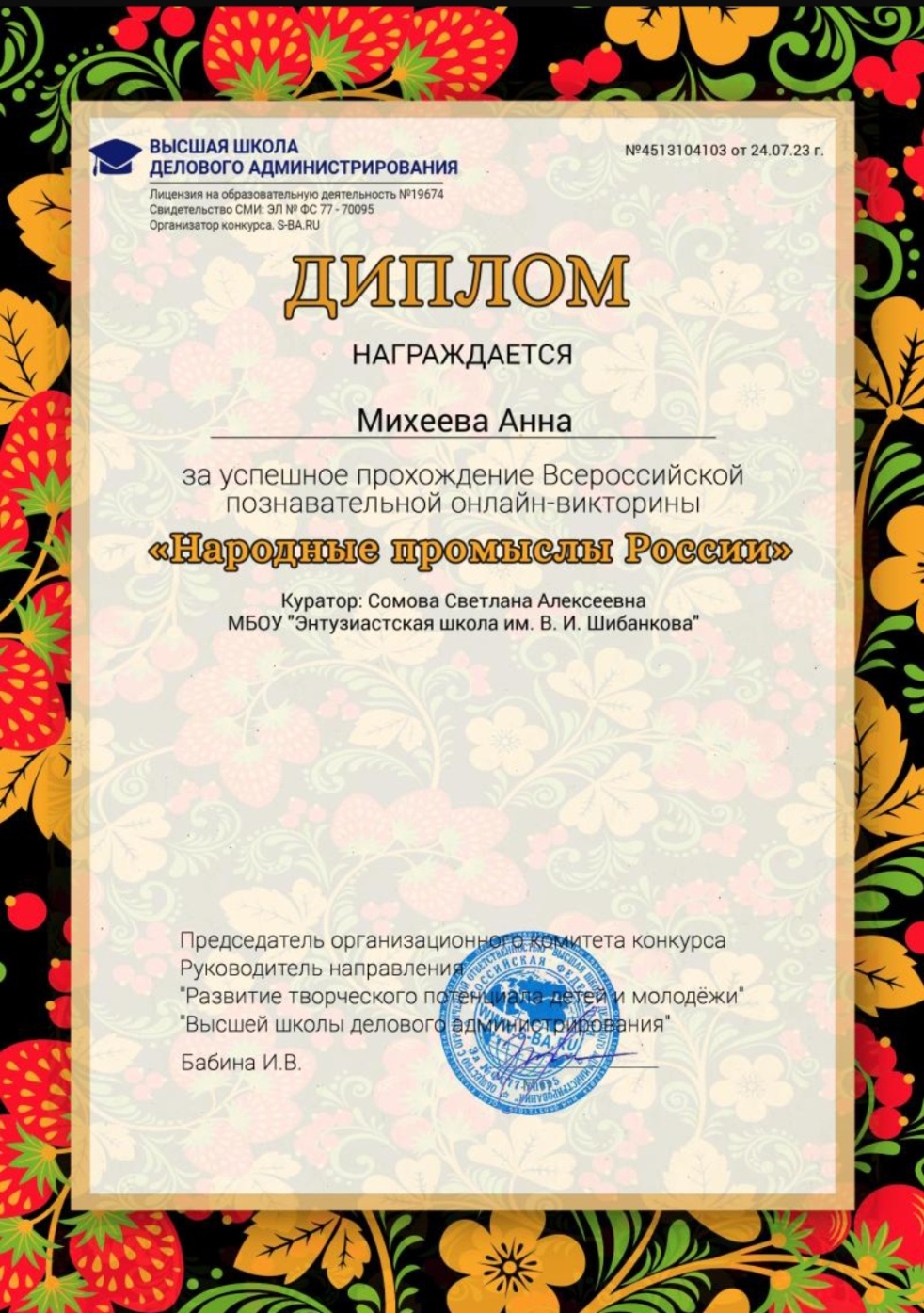 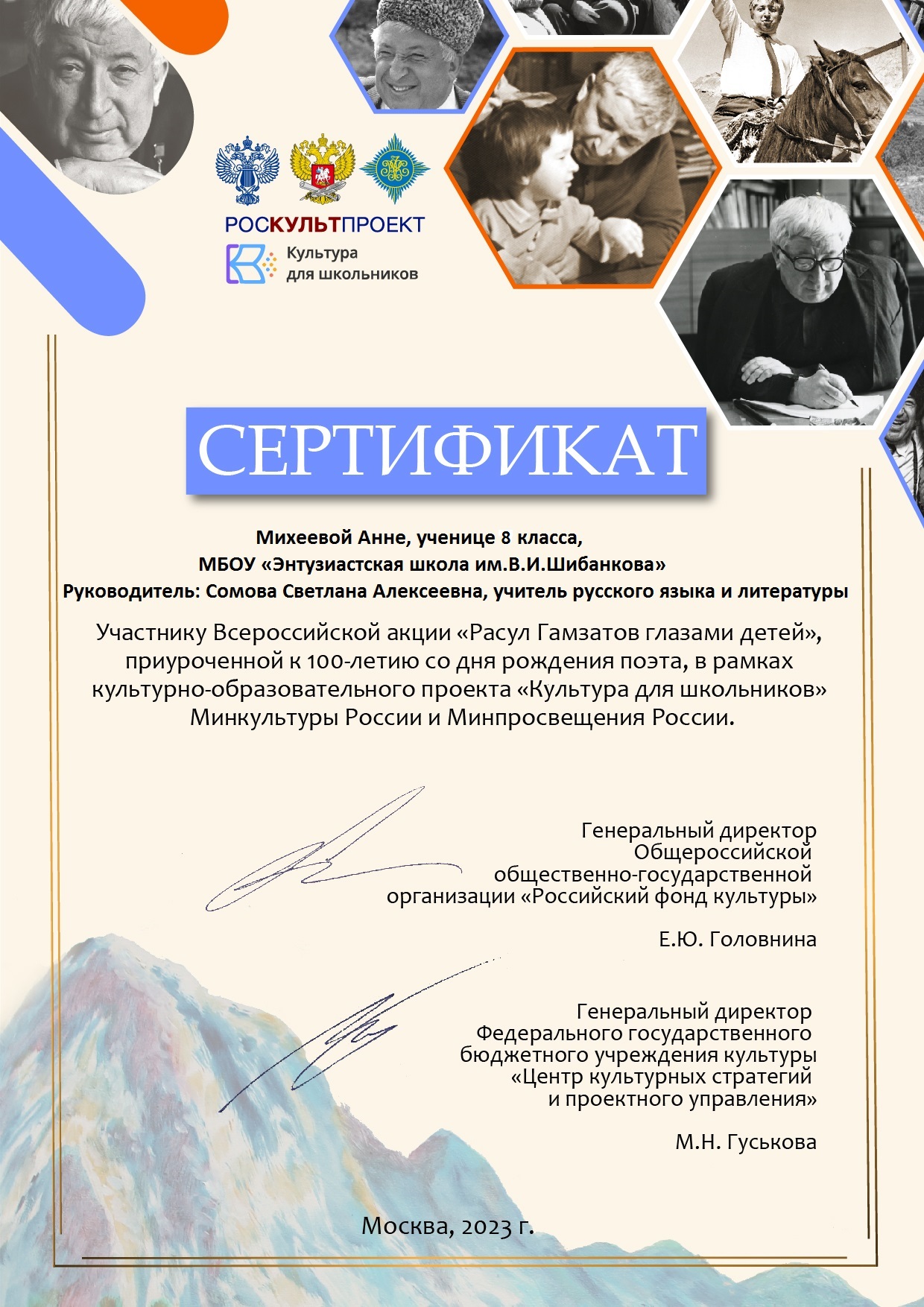 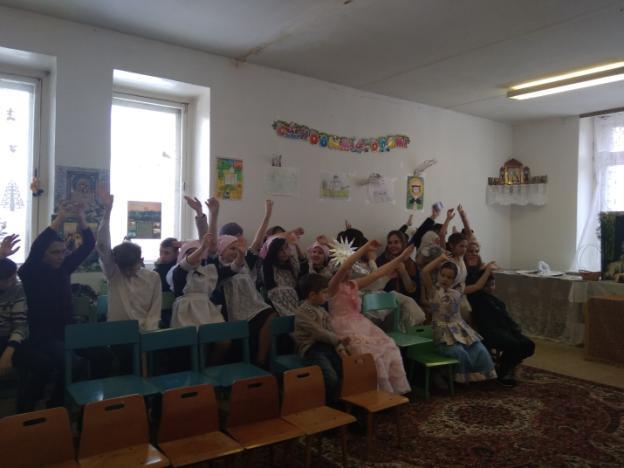 Совместная работа с православной группой№Название мероприятияуровеньрезультат1Трудовые десанты, ОНД, ВНДШкольный Практическое занятие2Открытый фестиваль «Театральная мастерская» РДШВсероссийский зачёт3Проекты, направленные на  помощь ветеранам трудового фронтаВсероссийскийучастие4Социальные проекты «Акция»Областной 2 место5Литературный конкурс «Дети о животных, дети для животных»Всероссийский1 место6 УИЦ «Сократ», г.Вологда «РусФест»Международная образовательная патриотическая акцияПодтверждающий сертификат7Неделя ОНДРайонный Участие в двух направлениях№Мероприятие Форма участияРезультат 1День Памяти. З сентября.Возложение лентыУ обелиска славы2Всероссийский литературный конкурс «Дети про животных, дети для животных»Волонтёрский проект «Бьющиеся в унисон сердца»сочинение1 место3Международный конкурс сочинений «С русским языком можно творить чудеса» сочинение «Громовержец и Каштанка»3 место4Практические занятия: помощь нуждающимся пенсионерамТрудовой десант, ОНД, ВНДУстная благодарность5Участие в акцияхВ течение годафото6Совместная работа с волонтёрами «БУС»В течение годаПроведение отдельных мероприятий7Всероссийский конкурс «Добро не уходит на каникулы»Проект «Испытание памятью»участие8Всероссийская познавательная онлайн-викторина «Профессий много разных есть»диплом9ВИРО «Платформа 33»Конкурс чтецовсертификат10Всероссийская познавательная онлайн-викторина«Что мы знаем о городах»Диплом участника11Всероссийская познавательная онлайн-викторина«Народные промыслы России»Диплом участника12Всероссийская акция «Расул Гамзатов глазами детей»Чтение стихотворений онлайнсертификат13Всероссийский литературный конкурс «Класс!»6 сезонсочинениеучастие№Название мероприятияуровеньрезультат1Трудовые десанты, ОНД, ВНДШкольный Практическое занятие2Открытый фестиваль «Театральная мастерская» РДШВсероссийский зачёт3Проекты, направленные на  помощь ветеранам трудового фронтаВсероссийскийучастие4Социальные проекты «Акция»Областной 2 место5Литературный конкурс «Дети о животных, дети для животных»Всероссийский1 место6 УИЦ «Сократ», г.Вологда «РусФест»Международная образовательная патриотическая акцияПодтверждающий сертификат7Неделя ОНДРайонный Участие в двух направлениях№Мероприятие Форма участияРезультат 1День Памяти. З сентября.Возложение лентыУ обелиска славы2Всероссийский литературный конкурс «Дети про животных, дети для животных»Волонтёрский проект «Бьющиеся в унисон сердца»сочинение1 место3Международный конкурс сочинений «С русским языком можно творить чудеса» сочинение «Громовержец и Каштанка»3 место4Практические занятия: помощь нуждающимся пенсионерамТрудовой десант, ОНД, ВНДУстная благодарность5Участие в акцияхВ течение годафото6Совместная работа с волонтёрами «БУС»В течение годаПроведение отдельных мероприятий7Всероссийский конкурс «Добро не уходит на каникулы»Проект «Испытание памятью»участие8Всероссийская познавательная онлайн-викторина «Профессий много разных есть»диплом9ВИРО «Платформа 33»Конкурс чтецовсертификат10Всероссийская познавательная онлайн-викторина«Что мы знаем о городах»Диплом участника11Всероссийская познавательная онлайн-викторина«Народные промыслы России»Диплом участника12Всероссийская акция «Расул Гамзатов глазами детей»Чтение стихотворений онлайнсертификат13Всероссийский литературный конкурс «Класс!»6 сезонсочинениеучастие